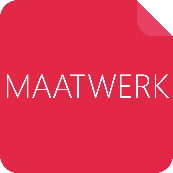 Aanvraagformulier maatwerk UitgeversgroepVul de onderstaande gegevens zo compleet mogelijk in.SchoolgegevensKaftgegevensInhoud (volgorde)											
Verwacht/gewenst aantal boeken: {graag invullen} 
Mail dit formulier naar: n.vanolst@uitgeversgroep.nl Naam school: 		Naam afdeling: 	Adres:Postcode/plaats: Naam samensteller: 	Functie:Telefoonnummer:E-mailadres:Serie: {ingevuld door Uitgeversgroep}Boekcode: {ingevuld door Uitgeversgroep}Ondertitel: {ingevuld door Uitgeversgroep}ISBN: {ingevuld door Uitgeversgroep}Prijs:€ Eigen voorwoordO Nee		O Ja (graag mailen, meerprijs)Eigen kaft:	O Nee		O Ja (graag foto / wensen mailen, meerprijs)Bindwijze:O lijmboek	Meerprijs:   O spiraalboek  Ondersteuning inclusiefO Docentenhandleiding     O PowerPoint presentaties      Ondersteuning op aanvraag (meerprijs)O Vraag en antwoord in digitale boekO ToetsenBRONMATERIAAL 
(Waaruit moeten wij de hoofdstukken samenstellen?)BRONMATERIAAL 
(Waaruit moeten wij de hoofdstukken samenstellen?)BRONMATERIAAL 
(Waaruit moeten wij de hoofdstukken samenstellen?)BRONMATERIAAL 
(Waaruit moeten wij de hoofdstukken samenstellen?)BRONMATERIAAL 
(Waaruit moeten wij de hoofdstukken samenstellen?)BRONMATERIAAL 
(Waaruit moeten wij de hoofdstukken samenstellen?)BRONMATERIAAL 
(Waaruit moeten wij de hoofdstukken samenstellen?)VolgordeBoekcodeHoofdstukNaam van het hoofdstukDruk/jaarBegin pag.Eind pag.Tot pag. 1.  2.3.4.5.6.7.8.9.10.TOTAAL PAGINA’S: